Complete the New RSO MeetingCollect info for officers and advisors (NetIDs, emails, phone #, job position etc.)Determine Tier for new RSO https://solid.uconn.edu/tier-system/ Ensure RSO name complies with naming rules: RSO name must be unique.  The words "University of Connecticut" are not permitted. Any name submitted with "UConn" or "The" as the first word will be registered as "CLUBNAME, UConn" or "CLUBNAME, The".  Please note this when deciding on your org name.Determine RSO category (You may only choose one category designation)Submit New RSO Application on UConntacthttps://uconntact.uconn.edu/register Schedule new RSO meeting with Involvement AmbassadorConduct new RSO meeting with Involvement Ambassador Invite RSO Officers and Members to UConntact RosterGo to your UConntact roster (Memberships >Manage Org.>Roster)Invite your VP, Treasurer and Secretary to join the RSO roster (blue invite button)Invite any other members to the RSO rosterEnsure that the officers accept their invitation and are designated with their respective officer titlesComplete SOLID WorkshopsCheck officer training requirementshttps://solid.uconn.edu/solidworkshops/ Enroll in HuskyCT online workshops Solid.uconn.edu/enroll-huskyct instructions  Register for In-Person SOLID workshopshttps://uconntact.uconn.edu/organization/solid/events Complete Constitution Download Constitution Template on solid.uconn.edu Fill out template Physically sign constitution Submit on UConntact (Campus Links > “Constitution Submission Form”) Helpful LinksSpace Reservations - https://studentunion.uconn.edu/event-services/ Undergrad RSO Funding - http://usg.uconn.edu/fundingGraduate RSO Funding - http://gss.uconn.edu/ 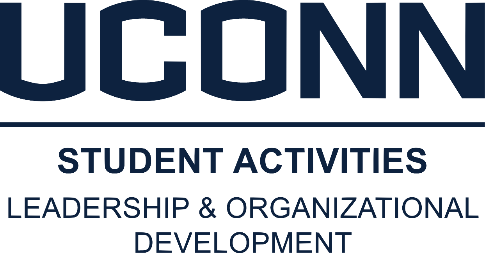 